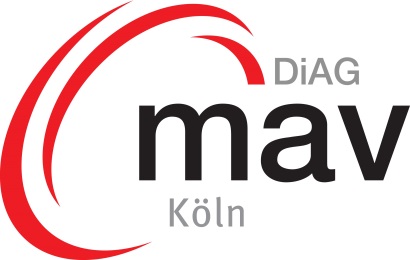 Wahlunterlagen für das „Vereinfachte Wahlverfahren“gemäß §§ 9-11 MAVO01. März 2021 bis 31. Mai 2021Für Einrichtungen mit bis zu 50 WahlberechtigtenDiözesane Arbeitsgemeinschaft der Mitarbeitervertretungen im Erzbistum KölnDomstr. 18, 50668 KölnTel.: 0221/1642-7400, Fax: 0221/1642-7401e-mail: geschaeftsstelle@diagmavkoeln.deLiebe Kolleginnen und Kollegen,die Amtszeit der Mitarbeitervertretungen nähert sich im Erzbistum Köln im Frühjahr nächsten Jahres dem Ende. Deshalb finden zwischen dem 01.03.2021 und dem 31.05.2021 Neuwahlen für die Mitarbeitervertretungen statt. In Pandemiezeiten ist dies sicherlich eine besondere Herausforderung, bei der wir Sie mit der Zurverfügungstellung der beiliegenden Wahlunterlagen bestmöglich unterstützen möchten. Bitte beachten Sie insbesondere unsere neuen Wahlplakate und die neue Möglichkeit der reinen Briefwahl im einheitlichen Wahlverfahren.Zum Zeitpunkt der Erstellung dieser Unterlagen ist eine zeitlich befristete Änderung der MAVO geplant, die in Einrichtungen von bis zu 50 Wahlberechtigten einen Beschluss der MAV auf Durchführung des einheitlichen Wahlverfahrens ermöglichen soll. Hierdurch sollen Präsenzveranstaltungen aufgrund der Pandemie vermieden werden können. Aktuelle Hinweise hierzu erfolgen über unsere Homepage insb. Amtsblatt des EBK, Newsletter und unsere anderen üblichen Kommunikationswege. Die Aufgaben von Mitarbeitervertretungen sind in den letzten Jahren nicht weniger geworden, erwähnt seien an dieser Stelle nur einige wenige Themen, wie die Strukturveränderungen, wirtschaftliche Fragestellungen, Digitalisierung der Arbeit und besonders in diesen Monaten die Herausforderungen an den Arbeitsschutz sowie die Arbeitssicherheit im Zusammenhang mit der Corona Krise. Gerade deshalb ist es unerlässlich, dass die Mitarbeiterinnen und Mitarbeiter im kirchlichen Dienst, mit den Besonderheiten des dritten Weges, eine starke MAV haben, die ihnen beratend und unterstützend zur Seite steht. Diese hat die Möglichkeit, die Rahmenbedingungen der Arbeit mit zu gestalten und die bisher erreichten Einflussmöglichkeiten zu erweitern. Weitere Gründe zur Bildung und Wahl einer Mitarbeitervertretung (MAV) sind die unterschiedlichen Interessenlagen von Mitarbeiter/innen und Dienstgebern und die Wahrung der Interessen der Mitarbeitenden bei Entscheidungen über soziale und persönliche Angelegenheiten sowie bei Angelegenheiten der Dienststelle. Wir würden uns freuen, wenn sich auch für die nächsten vier Jahre Kolleginnen und Kollegen für dieses wichtige Amt zur Verfügung stellen, um gemeinsam etwas zu bewegen. Gehen Sie doch einmal in sich, ob es nicht auch für Sie ein Amt wäre. Vielleicht würden Sie die Kolleginnen und Kollegen auch gerne bei der Durchführung der Wahlen unterstützen und werden – da Sie für die Mitarbeitervertretung nicht kandidieren wollen – Mitglied im Wahlausschuss, der die Wahlen durchführen wird.  Das erforderliche „Handwerkszeug“ kann gelernt werden, nur keine Scheu! Durch eine gute Organisation der Diözesanen Arbeitsgemeinschaft für Mitarbeitervertretungen im Erzbistum Köln (DiAG MAV Köln) können wir auf vielfältige Weise Unterstützung, Beratung und Fortbildungen (bei Bedarf auch online) anbieten und bei der Bewältigung der Aufgaben helfen. Sie stehen nicht alleine und gemeinsam kann man mehr bewegen als alleine.MAV kann man auch folgendermaßen lesen: MitbestimmungEngAgement                                VerantwortungDie DiAG MAV Köln freut sich, dass viele Mitarbeitende in Caritas und verfasster Kirche ihre Rechte an der Gestaltung ihrer Arbeitsverhältnisse wahrnehmen und sich sowohl aktiv als auch passiv an den Wahlen zu starken Mitarbeitervertretungen beteiligen. Für Ihre vielfältigen Aufgaben und Herausforderungen, wünschen wir viel Ausdauer, Mut, Kraft, Erfolg, Kreativität und gute Nerven.Mit freundlichen GrüßenRenate MüllerVorsitzende DiAG MAV KölnHinweise zur Mitarbeitervertretungswahl 2021Nach § 6 Abs.1 MAVO kann bereits ab 5 Wahlberechtigten, von denen mindestens 3 wählbar sind, eine MAV gebildet werden. Dabei spielt der Beschäftigungsumfang keine Rolle!In Einrichtungen mit bis zu 50 Wahlberechtigten kann die MAV im vereinfachten Wahlverfahren gemäß §§ 11a bis 11c MAVO gewählt werden.Alle Mitglieder des Wahlausschusses haben gem. § 16 Abs. 2 MAVO die Möglichkeit, eine Schulung in Bezug auf ihre Tätigkeit als Wahlausschussmitglied zu besuchen. Hierfür erhalten sie Arbeitsbefreiung. Die Termine und Örtlichkeiten finden Sie in anliegendem Flyer des Katholisch-Sozialen Instituts. Im vereinfachten Wahlverfahren haben Wahlleiter keinen Anspruch auf Schulung, da diese grundsätzlich erst in der Wahlversammlung bestimmt werden. Im Einvernehmen mit dem Dienstgeber, ist eine Teilnahme natürlich möglich. Die Abgabe der Stimme erfolgt durch Ankreuzen eines oder mehrerer Namen. Es können so viele Namen angekreuzt werden, wie Mitglieder zu wählen sind. Eine Person kann jedoch nicht mehrere Stimmen eines Wählers erhalten.MAVen, die seit dem 01.03.2020 neu gewählt wurden, brauchen und dürfen keine neue MAV wählen. Die Amtszeit verlängert sich bis zum nächsten gemeinsamen Wahltermin (§ 13 Abs. 5 Satz 2 MAVO).Ist in der Einrichtung keine Mitarbeitervertretung vorhanden, so handelt der Dienstgeber nach § 10 MAVO. Er lädt zur Mitarbeiterversammlung ein und leitet sie. Die Mitarbeiterversammlung wählt einen Wahlausschuss, der die Aufgaben, die sich aus dem „Wahlkalender“ ergeben, wahrnimmt und einen Wahltag festlegt.Für das Erzbistum Köln wird der 18.03.2021 als Wahltag empfohlen. Die im „Wahlkalender“ aufgeführten Termine ergeben sich aus diesem Datum heraus. Sollte in Ihrer Einrichtung ein anderer Termin festgelegt werden, müssen Sie die Fristen entsprechend neu berechnen. Der einheitliche Wahlzeitraum beginnt am 01.03.2021 und endet am 31.05.2021.Um in einigen Einrichtungen der Einstellungspraxis, z.B. bei den Pflegeschülern, gerecht zu werden, kann es sinnvoll sein, nach dem 01.04.2021 zu wählen. Bei Unklarheiten oder Unsicherheiten sprechen Sie bitte die DiAG MAV Köln an.Senden Sie bitte unbedingt das „Meldeformular zur Neuwahl“ (Formular: Wahl 13) mit dem Wahlergebnis an die Geschäftsstelle der Diözesanen Arbeitsgemeinschaft der Mitarbeitervertretungen im Erzbistum Köln. Dies ist Grundlage dafür, unseren Service in Anspruch nehmen zu können.Sollte in Ihrer Einrichtung keine MAV gewählt werden – bitte trotzdem eine kurze Rückmeldung geben (Formular: Wahl 14)! Geben Sie uns bitte in diesem Fall den Grund für die nicht erfolgte Wahl an: z.B. kein Interesse der Mitarbeitenden, Neuwahl nicht erforderlich, keine Kandidaten, Verhinderung durch den Dienstgeber.Änderungen der Zusammensetzung der MAV in der laufenden Wahlperiode bitte unverzüglich in der Geschäftsstelle anzeigen (Formular (Wahl15) zum Download auf unserer Homepage oder Anforderung über unsere Geschäftsstelle) – nur so stellen Sie sicher, dass Sie immer alle wichtigen Informationen, Einladungen und Termine erhalten.Machen Sie sich und uns durch eine rege Wahlbeteiligung und / oder durch Ihre Kandidatur zu einer starken Mitarbeitervertretung! Dies ist auch in Ihrem Interesse.Nach § 11 Abs. 4a MAVO kann der Wahlausschuss eine reine Briefwahl anordnen. Die Kosten der Briefwahl trägt grundsätzlich der Dienstgeber.Erläuterungen zum aktiven und passiven WahlrechtAktives Wahlrecht § 7 MAVOWahlberechtigt sind alle Mitarbeiter/innen:die am Wahltag das 18. Lebensjahr vollendet habenundseit mindestens sechs Monaten ohne Unterbrechung in einer Einrichtung desselben Dienstgebers tätig sind, § 7 Abs. 1 MAVO.Wahlberechtigt ist auch, wer zu einer Einrichtung abgeordnet ist nach Ablauf von drei Monaten. Dies gilt jedoch nur, wenn die Abordnung zu diesem Zeitpunkt voraussichtlich mindestens weitere sechs Monate andauern wird. Das Wahlrecht bei der früheren Einrichtung erlischt, § 7 Abs. 2 MAVO.Wahlberechtigt sind auch überlassene Arbeitnehmer nach AÜG, wenn sie am Wahltag länger als sechs Monate in der Eirichtung eingesetzt worden sind. Mehrere Zeiten bei demselben Dienstgeber werden dabei zusammengerechnet, § 7 Abs. 2a MAVO.Nicht wahlberechtigt sind die im § 7 Abs. 4 MAVO benannten Personen:Mitarbeiter/innen, die unter Betreuung stehen,Mitarbeiter/innen, die am Wahltag für mindestens noch 6 Monate unter Wegfall der Bezüge beurlaubt sind (z.B. bei Elternzeit),Mitarbeiter/innen, die am Wahltag in der Freistellungsphase der Altersteilzeit (Blockmodell) sind.Passives Wahlrecht § 8 MAVOWählbar sind die wahlberechtigten Mitarbeiter/innen, die am Wahltag seit:mindestens einem Jahr ohne Unterbrechung im kirchliche Dienst stehen,unddavon mindestens seit sechs Monaten in einer Einrichtung desselben Dienstgebers tätig sind, § 8 Abs. 1 MAVO.Nicht wählbar sind:Mitarbeiter/innen, die zur selbstständigen Entscheidung in anderen als den in § 3 Abs. 2 Nr. 3 MAVO genannten Personalangelegenheiten befugt sind, § 8 Abs. 2 MAVO. Diese Vorschrift ist eng auszulegen, z.B. Kita Leitungen oder Stationsleitungen haben in der Regel passives Wahlrecht.Die vorgenannten Fristen, gem. §§ 7 Abs. 1, 8 Abs. 1 MAVO, gelten nicht bei neuen Einrichtungen (§ 10 Abs. 3 MAVO), dies gilt auch in den Fällen, in denen Einrichtungen zu einer neuen Einrichtung zusammen gefügt werden.Inhaltsverzeichnis:Wahlkalender										(Wahl V01)Liste aller Mitarbeiter/innen und Personen nach AÜG				(Wahl V02)Einladung zur Wahlversammlung							(Wahl V03)Wählerverzeichnis										(Wahl V04)Stimmzettel											(Wahl V05) Aushang des Wahlergebnisses								(Wahl V06)Mitteilung an den Dienstgeber über MAV Zusammensetzung  		(Wahl V07)Meldeformular zur Neuwahl an die DiAG MAV Köln				(Wahl V08)Meldeformular an die DiAG MAV wenn keine MAV gewählt wurde		(Wahl V09)Anlagen:Plakat Vorankündigung WahlPlakat WahltagInfoflyer "Was ist eine MAV - Fragen und Antworten"Infoflyer „Schulungen für Wahlausschüsse zur MAV-Wahl 2021“Bitte nicht vergessen: Senden Sie die „Meldeformular zur Neuwahl 2021 an die DiAG MAV Köln„ (Formular: Wahl V07) mit dem Wahlergebnis an die Geschäftsstelle der Diözesanen Arbeitsgemeinschaft der Mitarbeitervertretungen. Nur dann können wir das Bestehen Ihrer MAV in unserem Hause dokumentieren und sind berechtigt, Ihnen gegenüber unsere Serviceleistungen zu erbringen.Auch wenn in Ihrer Einrichtung nicht gewählt wird, bitten wir um Rückmeldung!Geben Sie bitte in diesem Fall den Grund für die nicht erfolgte Wahl an: z. B. kein Interesse der Mitarbeiter/innen, Neuwahl nicht erforderlich, da die Voraussetzungen des § 13 Abs. 5. S. 2 MAVO erfüllt sind (Formular: Wahl V08).Hinweis:In Einrichtungen mit über 50 Wahlberechtigten muss die Mitarbeitervertretung im einheitlichen Wahlverfahren gemäß § 11 MAVO gewählt werden. Wahlunterlagen für das einheitliche Wahlverfahren finden Sie auf unserer Homepage oder können bei der Geschäftsstelle der DiAG MAV Köln angefordert werden.Zum Zeitpunkt der Erstellung dieser Unterlagen ist eine zeitlich befristete Änderung der MAVO geplant, die in Einrichtungen von bis zu 50 Wahlberechtigten einen Beschluss der MAV auf Durchführung des einheitlichen Wahlverfahrens ermöglichen soll. Hierdurch sollen Präsenzveranstaltungen aufgrund der Pandemie vermieden werden können. Aktuelle Hinweise hierzu erfolgen über unsere Homepage, Newsletter und unsere anderen üblichen Kommunikationswege. Wahlkalender für die Durchführung des vereinfachten WahlverfahrensMuster für die Organisation der Wahl mit angenommenem Wahltermin 18.03.2021Damit die Wahl vorbereitet werden kann, sollte die Bestimmung des Wahltages möglichst bald erfolgen.Ist in einer Einrichtung keine Mitarbeitervertretung vorhanden, so handelt der Dienstgeber nach § 11b Abs. 2 MAVO i.V.m. Abs.1 MAVO. Er lädt zur Wahlversammlung ein und legt gleichzeitig die Liste der Wahlberechtigten aus. Es folgt der Ablauf nach §11c MAVO.Hinweis:Sofern Sie nicht am empfohlenen Wahltag die Wahl in Ihrer Einrichtung durchführen, können Sie den Wahlkalender mit den Daten füllen, die sich aus dem Wahltermin in Ihrer Einrichtung ergeben. Nachfolgend können Sie das Blanko Muster des Wahlkalenders nutzen. Für selbstständig geänderte Formulare übernimmt die DiAG MAV Köln keine Gewähr.(Wahl V01)Wahlkalender für die Durchführung des vereinfachten WahlverfahrensBlanko Muster für die Organisation der Wahl mit dem Wahltermin in Ihrer EinrichtungDamit die Wahl vorbereitet werden kann, sollte die Bestimmung des Wahltages möglichst bald erfolgen.Ist in einer Einrichtung keine Mitarbeitervertretung vorhanden, so handelt der Dienstgeber nach § 11b Abs. 2 MAVO i.V.m. Abs.1 MAVO. Er lädt zur Wahlversammlung ein und legt gleichzeitig die Liste der Wahlberechtigten aus. Es folgt der Ablauf nach §11c MAVO.Für die jeweilige Fristenberechnung übernimmt die DiAG MAV Köln keine Gewähr!(Wahl V01)_________________________________Dienstgeber / TrägerListe aller Mitarbeitenden und Personen nach AÜG gemäß § 9 Abs. 4 S.1 MAVODiese Liste bitte ggf. vor dem ersten Ausfüllen in ausreichender Anzahl kopieren!                                                 (Wahl V02)Mitarbeitervertretungbei	Einrichtung und TrägerEinladung zur Wahlversammlung einer Mitarbeitervertretung gemäß § 11b Abs. 1 MAVOAn alle WahlberechtigtenSehr geehrte Damen und Herren, liebe Mitarbeiterinnen und Mitarbeiter,am  __________  um  _________  Uhr findet die diesjährige Wahl der Mitarbeitervertretung nach dem vereinfachten Wahlverfahren in der/im  __________________________________  statt.Anzahl der zu wählenden MAV-Mitglieder:Die MAV besteht aus  __________  Mitgliedern.Wahlberechtigung (aktives Wahlrecht):Wahlberechtigt sind alle Mitarbeitenden, die am Wahltag das 18. Lebensjahr vollendet haben und seit mindestens sechs Monaten ohne Unterbrechung in einer Einrichtung desselben Dienstgebers tätig sind und kein Ausschlussgrund nach § 7 Abs. 4 MAVO vorliegt, abgeordnete Mitarbeitende gem. § 7 Abs. 2 MAVO und zur Arbeitsleistung überlassene Personen gem. § 7 Abs. 2a MAVO.Wählbarkeit (passives Wahlrecht):Wählbar sind alle wahlberechtigten Mitarbeitenden, die am Wahltag seit mindestens einem Jahr ohne Unterbrechung im kirchlichen Dienst stehen, davon mindestens sechs Monate in einer Einrichtung desselben Dienstgebers tätig sind und bei denen kein Ausschlussgrund nach § 8 Abs. 2 MAVO vorliegt.Die Fristen gelten nicht bei neuen Einrichtungen (§10 Abs. 3 MAVO), diese Ausnahme gilt auch in den Fällen, in denen Einrichtungen zu einer Einrichtung zusammen geführt werden.Wählerverzeichnis:Wählen und gewählt werden kann nur, wer in das Wählerverzeichnis eingetragen ist.Gegen die Eintragung oder Nichteintragung kann während der Auslegungsfrist bei der MAV Einspruch eingelegt werden.Das Wählerverzeichnis liegt in der Zeitvom ___________________ bis _____________________im _____________________________________________ aus.(Wahl V03)Anschrift der MAV:Die MAV ist unter folgender Anschrift zu erreichenWahlvorschläge:Jede/r Wahlberechtigte kann auf der Wahlversammlung Kandidaten/innen zur Wahl vorschlagen.Stimmabgabe:Die Stimmabgabe erfolgt während der Wahlversammlung.Stimmauszählung:Nach Beendigung der Wahlhandlung werden die Stimmen öffentlich ausgezählt und das Ergebnis bekannt gegeben.Wahlanfechtung:Die Wahl kann innerhalb einer Frist von einer Woche nach Bekanntgabe des Wahlergebnisses schriftlich gegenüber dem/der Wahlleiter/in angefochten werden._____________________		______________________________Ort, Datum					Mitarbeitervertretung(Wahl V03)Mitarbeitervertretungbei      	Einrichtung und TrägerWählerverzeichniszur Wahl der Mitarbeitervertretungam ____________________Einsprüche gegen diese Liste sind bis zum _________bei der Mitarbeitervertretung einzureichen. (Wahl V04)Stimmzettelbei	Einrichtung und TrägerFür die Wahl der Mitarbeitervertretung (Kandidaten/innen in alphabetischer Reihenfolge)(Wahl V05)Hinweis:Die Abgabe der Stimme erfolgt durch Ankreuzen eines oder mehrerer Namen. Es können so viele Namen angekreuzt werden, wie Mitglieder zu wählen sind, also bis zu ________ Personen (§ 11 Abs. 2 MAVO). Eine Person kann jedoch nicht mehrere Stimmen eines Wählers erhalten.Bemerkungen auf dem Wahlzettel und das Ankreuzen von Namen von mehr Personen, als zu wählen sind, machen den Stimmzettel ungültig § 11 Abs. 3 MAVO. (Wahl V05)Wahlleitungbei	Einrichtung und TrägerBekanntmachungdes Ergebnisses der Wahl der Mitarbeitervertretungam _______________ 1. Anzahl der Wahlberechtigten:			____________2. Anzahl der abgegebenen Stimmzettel 	____________3. Anzahl der gültigen Stimmzettel: 		____________4. Anzahl der ungültigen Stimmzettel:		____________					(Wahl V06)Die unter Nr. 1 bis  ____  genannten Mitarbeiterinnen und Mitarbeiter sind als Mitglied der Mitarbeitervertretung gewählt. Die unter Nr. ____  bis  ____  genannten sind Ersatzmitglieder.Die Reihenfolge der unter Nr. ____ und ____ genannten wurde durch Losentscheid§ 11 Abs. 6 MAVO ermittelt.Jede wahlberechtigte Person oder der Dienstgeber kann die Wahl wegen eines Verstoßes gegen die §§ 6 bis 11c MAVO innerhalb einer Woche nach Bekanntgabe des Wahlergebnisses schriftlich anfechten.Die Anfechtungserklärung ist der Wahlleitung bis ________ zuzuleiten.Datum 							   Unterschrift Wahlleitung               (Wahl V06)Mitteilung an den Dienstgeber_____________________________________M A VDas Ergebnis der MAV-Wahl am __________ ist auf dem beigefügten Formular (Wahl V06) aufgeführt. In der konstituierenden Sitzung der MAV vom ______________ wurden gewählt:*Im Folgenden wird aufgrund besserer Lesbarkeit von der Weiblichkeitsform abgesehen.Vorsitzender ist 	___________________________________________________ 			(Name und dienstliche Anschrift)			__________________________________________________ 					(Telefonnummer / Fax)									___________________________________________________ 		(E-Mail-Adresse)Stellv. Vorsitzender ist 	___________________________________________________ 			(Name und dienstliche Anschrift)			__________________________________________________ 					(Telefonnummer / Fax)									___________________________________________________ 		(E-Mail-Adresse)Schriftführer ist	___________________________________________________ 			(Name und dienstliche Anschrift)			__________________________________________________ 					(Telefonnummer / Fax)									___________________________________________________ 		(E-Mail-Adresse)________________________               ______________________________Ort, Datum				    	 Unterschrift MAV Vorsitzender(Wahl V07)MELDEFORMULAR ZUR NEUWAHL(bitte vollständig 4 Seiten ausgefüllt und vom MAV Vorsitzenden unterschrieben zurücksendenRückantwort: GeschäftsstelleDiAG MAV KölnDomstr. 1850668 KölnFax: 02 21 / 1642-7401e-Mail: geschaeftsstelle@diagmavkoeln.deAngaben zur Einrichtung:(und ggf. zum Rechtsträger, bitte auch Rechtsform angeben!)Name:	________________________________________________________________(korrekte Bezeichnung der Einrichtung)Straße:	________________________________________________________________PLZ, Ort:________________________________________________________________Name des Rechtsträger & Rechtsform:	_______________________________________________		   (z.B. Kirchengemeinde, Körperschaft öffentl. Rechts, GmbH, e.V.)Postanschrift für zukünftige MAV Post (keine Privatadresse)Einrichtung (Dienstsitz):____________________________________________________                                  (korrekte Bezeichnung, Kita St.Muster, Musterkrankenhaus, Seniorenhaus Muster)MAV Ansprechpartner:_____________________________________________________Straße:	________________________________________________________________PLZ, Ort:________________________________________________________________Wahldatum:	 							__________Anzahl der Wahlberechtigten (inkl. Leiharbeiter/-innen)	__________Anzahl der abgegebenen Stimmzettel:			__________Anzahl der gültigen Stimmzettel:				__________Anzahl der ungültigen Stimmzettel:				__________Anzahl der tatsächlich gewählten MAV-Mitglieder	(ggf. abweichend von § 6 Abs. 2 MAVO):	 		__________(Wahl V08)Angabe der MAV-Mitglieder, inklusive der dienstlichen Anschrift und Kontaktdaten. Falls MAV Mitglieder nicht unter oben genannter Adresse erreichbar sind, bitte den genauen Einsatzort/Außenstelle und die Telefonnummer angeben!Vorsitzender ist 	___________________________________________________ 			(Name und dienstliche Anschrift)			___________________________________________________ 			________________________________________ □ geschützt *			(dienstl. Telefonnummer, Festnetz, Mobil & Fax)			________________________________________ □ geschützt *			(E-Mail-Adresse)Stellv.Vorsitzender ist	___________________________________________________ 			(Name und dienstliche Anschrift)			___________________________________________________ 			________________________________________ □ geschützt *			(dienstl. Telefonnummer, Festnetz, Mobil & Fax)			________________________________________ □ geschützt *			(E-Mail-Adresse)Schriftführer ist	___________________________________________________ 			(Name und dienstliche Anschrift)			___________________________________________________ 			________________________________________ □ geschützt *			(dienstl. Telefonnummer, Festnetz, Mobil & Fax)			________________________________________ □ geschützt *			(E-Mail-Adresse)* „Geschützt“ heißt in diesem Fall, dass nur MAV-Mitglieder einkommende Post einsehen und bearbeiten können! (Wahl V08)Weitere MAV-Mitglieder: Ersatzmitglieder:Folgende Dienststellen werden durch o.a. MAV vertreten:(Wahl V08)Änderungen in der laufenden Wahlperiode bitte unverzüglich der DiAG MAV Köln Geschäftsstelle anzeigen! Hierfür nutzen Sie bitte das Änderungsmeldeformular (Wahl15) (Download unter www.diagmavkoeln.de Menüpunkt „Service“, oder in der Geschäftsstelle anzufordern).Delegierter für den Fachbereich und Stellvertreter:Hinweis: nach § 4 Abs. 1 Sonderbestimmungen ist eine benannte Person und Stellvertreter in der konstituierenden MAV Sitzung zu wählen.Die Einrichtung wendet an:	 KAVO	 AVR	 TVöD	 Sonstiges______________Die Einrichtung, hat verbindlich die Grundordnung in ihr Statut übernommen:   ja  nein Bei o.g. Rechtsträger gibt es zusätzlich:	eine Gesamt-MAV (§ 24 Abs. 1 MAVO)					ja  nein eine erweiterte Gesamt-MAV(§ 24 Abs. 2 MAVO)				ja  nein eine Vertretung der Jugendlichen und der Auszubildenden     (§ 48 MAVO) 							ja  nein  Vertrauensperson der schwerbehinderten Mitarbeiter/innen 	ja  nein ________________________               ______________________________Ort, Datum				            Unterschrift MAV Vorsitzender (Wahl V08)MELDEFORMULAR WENN KEINE MAV GEWÄHLT WURDERückantwort:GeschäftsstelleDiAG MAV KölnDomstr. 1850668 KölnFax: 02 21 / 1642-7401e-Mail: geschaeftsstelle@diagmavkoeln.deAngaben zur Einrichtung:(und ggf. zum Rechtsträger, bitte auch Rechtsform angeben!)Name:	________________________________________________________________(korrekte Bezeichnung)Straße:	________________________________________________________________PLZ, Ort:________________________________________________________________Rechtsträger & Rechtsform:	_______________________________________________		(z.B. Kirchengemeinde, Körperschaft öffentl. Rechts, GmbH, e.V.)In unserer Einrichtung wurde keine Mitarbeitervertretung gewählt weil: ______________________________________________________________________ ______________________________________________________________________ ______________________________________________________________________ ______________________________________________________________________ ______________________________________________________________________ ___________ 		___________________________ 		__________________ Datum 			Name, Vorname in Druckbuchstaben		Unterschrift Dieses Formular ist von der Wahlleitungoder vom Dienstgeber auszufüllen.(Wahl V09)§§ MAVOFristenAufgabenTermineDer Dienstgeber stellt der Mitarbeitervertretung eine Liste aller Mitarbeitenden und Personen nach AÜG mit den erforderlichen Angaben zur Verfügung (Wahl V 02); die Mitarbeitervertretung erstellt daraus die Liste der Wahlberechtigten (Wählerverzeichnis, Wahl V04).bis24.02.2021§ 11b Abs. 13 Wochen vor Ablauf der Amtszeiterfolgt die Einladung der Wahlberechtigten zur Wahlversammlung (Wahl V03) und gleichzeitig die Auslegung der Liste der Wahlberechtigten (Wahl V04) durch die amtierende MAV.spätestens24.02.2021§ 11c Abs. 1Durchführung der WahlDie/Der Wahlleiter/in wird von der amtierenden MAV bestimmt.bis spätestens 18.03.2021§ 11c Abs. 2Wahlversammlung:Bestimmung der Kandidaten/innenJede/r Wahlberechtigte kann Kandidaten/innen vorschlagen.18.03.2021§ 11c Abs. 3WahlhandlungDie Namen der Kandidaten/innen  werden in alphabetischer Reihenfolge auf dem Stimmzettel (Wahl V05) aufgeführt. Anschließend wird in geheimer Wahl gewählt.18.03.2021§ 11c Abs. 3. S. 3Unverzüglich nach Beendigung der Wahlhandlung öffentliche Auszählung der Stimmen und die Bekanntgabe des Wahlergebnisses durch Aushang (Wahl V06).18.03.2021§ 12 Abs. 1Innerhalb einer Frist von einer Woche nach Bekanntgabe des Wahlergebnisseskann jede/r Wahlberechtigte  oder der Dienstgeber die Wahl schriftlich anfechten.25.03.202124.00 Uhr§ 14 Abs. 1Innerhalb einer Woche nach der Wahlsoll die konstituierende Sitzung stattfinden; der Wahlleiter/die Wahlleiterin beruft sie ein.bis25.03.2021Nach der konstituierenden Sitzung gibt die MAV ihre Zusammensetzung bekannt:ihrem Dienstgeber(Wahl V07)der DiAG MAV Köln.(Wahl V08)§§ MAVOFristenAufgabenTermineDer Dienstgeber stellt der Mitarbeitervertretung eine Liste aller Mitarbeitenden und Personen nach AÜG mit den erforderlichen Angaben zur Verfügung (Wahl V 02); die Mitarbeitervertretung erstellt daraus die Liste der Wahlberechtigten (Wählerverzeichnis, Wahl V04).§ 11b Abs. 13 Wochen vor Ablauf der Amtszeiterfolgt die Einladung der Wahlberechtigten zur Wahlversammlung (Wahl V03) und gleichzeitig die Auslegung der Liste der Wahlberechtigten (Wahl V04) durch die amtierende MAV.§ 11c Abs. 1Durchführung der WahlDie/Der Wahlleiter/in wird von der amtierenden MAV bestimmt.§ 11c Abs. 2Wahlversammlung:Bestimmung der Kandidaten/innenJede/r Wahlberechtigte kann Kandidaten/innen vorschlagen.§ 11c Abs. 3WahlhandlungDie Namen der Kandidaten/innen  werden in alphabetischer Reihenfolge auf dem Stimmzettel (Wahl V05) aufgeführt. Anschließend wird in geheimer Wahl gewählt.§ 11c Abs. 3. S. 3Unverzüglich nach Beendigung der Wahlhandlung öffentliche Auszählung der Stimmen und die Bekanntgabe des Wahlergebnisses durch Aushang (Wahl V06).§ 12 Abs. 1Innerhalb einer Frist von einer Woche nach Bekanntgabe des Wahlergebnisseskann jede/r Wahlberechtigte  oder der Dienstgeber die Wahl schriftlich anfechten.§ 14 Abs. 1Innerhalb einer Woche nach der Wahlsoll die konstituierende Sitzung stattfinden; der Wahlleiter/die Wahlleiterin beruft sie ein.Nach der konstituierenden Sitzung gibt die MAV ihre Zusammensetzung bekannt:ihrem Dienstgeber(V06)der DiAG MAV Köln.(V07)Name, Dienststelle oder AnschriftGeburtsdatumbeschäftigt seit(ggf. bis ...)beurlaubt bzw. Freistellung ATZvonbisabgeordnetvonbisPersonen nach AÜGvonbisMitarbeitereigenschaft§ 3 MAVOaktivesWahlrecht§ 7 MAVOpassivesWahlrecht§ 8 MAVOlfd.Nr.NameDienststelleaktivesWahlrechtpassivesWahlrechtlfd. Nr. Name, VornameDienstbereich bzw. -stelleStimmeΟΟΟΟΟΟΟΟΟΟΟΟΟΟΟΟlfd-Nr.NameVornameStimmenzahl1.2.3.4.5.6.7.8.9.10.11.12.13.14.15Name, VornameTelefon/E-Mailadresse/Dienst-/AußenstelleName der Dienst-/AußenstelleAdresseAnzahl der Wahlberechtigten